Об утверждении Положения об управлении и распоряжении земельными участками, находящимися в собственности Пермского муниципального округа Пермского края, а также земельными участками, государственная собственность на которые не разграничена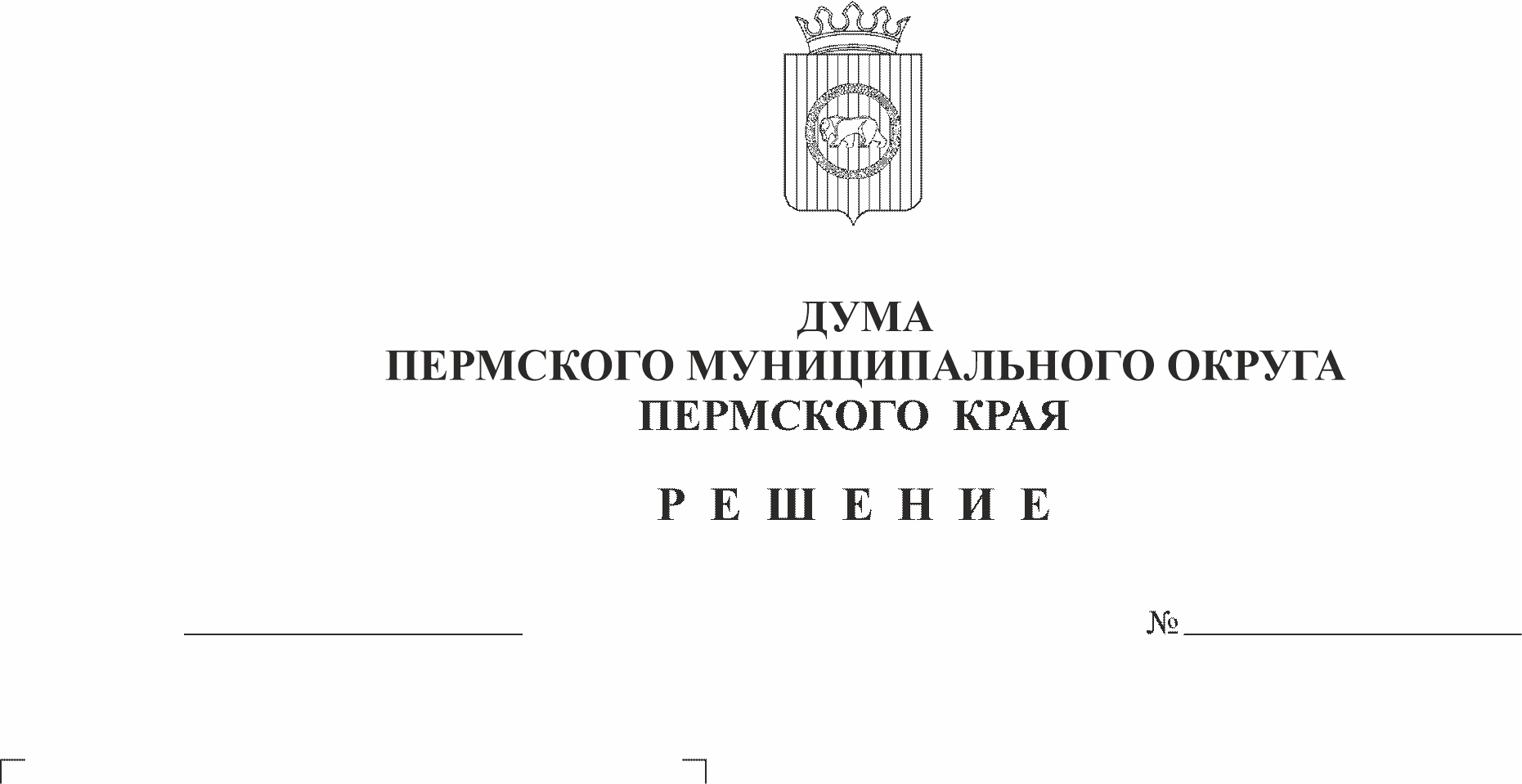 В соответствии с пунктом 5 части 10 статьи 35, статьей 51 Федерального закона от 06 октября 2003 № 131-ФЗ «Об общих принципах организации местного самоуправления в Российской Федерации», Земельным кодексом Российской Федерации, пунктом 5 части 1 статьи 25 Устава Пермского муниципального округа Пермского края Дума Пермского муниципального округа Пермского края РЕШАЕТ:1. Утвердить Положение об управлении и распоряжении земельными участками, находящимися в собственности Пермского муниципального округа Пермского края, а также земельными участками, государственная собственность на которые не разграничена согласно приложению 1 к настоящему решению.2. Признать утратившими силу: 2.1. решения Земского Собрания Пермского муниципального района согласно приложению 2 к настоящему решению.2.2. решения Советов депутатов Гамовского сельского поселения, Двуреченского сельского поселения, Заболотского сельского поселения, Кондратовского сельского поселения, Пальниковского сельского поселения, Сылвенского сельского поселения, Усть-Качкинского сельского поселения, Фроловского сельского поселения, Хохловского сельского поселения, Юговского сельского поселения согласно приложению 3 к настоящему решению.3. Опубликовать настоящее решение в бюллетене муниципального образования «Пермский муниципальный округ» и разместить на официальном сайте Пермского муниципального округа в информационно-телекоммуникационной сети Интернет (www.permraion.ru).4. Настоящее решение вступает в силу со дня его официального опубликования и распространяется на правоотношения, возникшие с 01 января 2023 г.5. Контроль за исполнением настоящего решения возложить на комитет Думы Пермского муниципального округа Пермского края по развитию инфраструктуры и управлению ресурсами.Председатель ДумыПермского муниципального округа	Д.В. ГордиенкоГлава муниципального округа –глава администрации Пермскогомуниципального округа	В.Ю. ЦветовПриложение 1к решению ДумыПермского муниципального округа от 26.01.2023 № 107ПОЛОЖЕНИЕ об управлении и распоряжении земельными участками, находящимися в собственности Пермского муниципального округа Пермского края, а также земельными участками, государственная собственность на которые не разграниченаI. Общие положения1.1. Настоящее Положение регулирует правоотношения по управлению и распоряжению земельными участками, находящимися в собственности Пермского муниципального округа Пермского края (далее – Пермский муниципальный округ), а также земельными участками, государственная собственность на которые не разграничена, определяет полномочия органов местного самоуправления Пермского муниципального округа.1.2. Уполномоченным органом по управлению и распоряжению земельными участками, находящимися в собственности Пермского муниципального округа, а также земельными участками, государственная собственность на которые не разграничена, расположенными на территории Пермского муниципального округа является администрация Пермского муниципального округа Пермского края в лице комитета имущественных отношений администрации Пермского муниципального округа Пермского края (далее - Комитет имущественных отношений).1.3. Официальным источником опубликования всех сообщений и муниципальных правовых актов, связанных с предоставлением земельных участков, находящихся в собственности Пермского муниципального округа, а также земельных участков, государственная собственность на которые не разграничена, является газета «НИВА» и (или) бюллетень муниципального образования «Пермский муниципальный округ», за исключением сообщений и муниципальных правовых актов, для которых федеральным и региональным законодательством установлен иной источник опубликования.1.4. Земельные участки, находящиеся в собственности Пермского муниципального округа, а также земельные участки, государственная собственность на которые не разграничена, предоставляются на основании:1) решения Комитета имущественных отношений, оформленного распоряжением, в случае предоставления земельного участка в собственность бесплатно или в постоянное (бессрочное) пользование;2) договора купли-продажи в случае предоставления земельного участка в собственность за плату;3) договора аренды в случае предоставления земельного участка в аренду;4) договора безвозмездного пользования в случае предоставления земельного участка в безвозмездное пользование.1.5. Особенности предоставления земельных участков, находящихся в собственности Пермского муниципального округа, а также земельных участков, государственная собственность на которые не разграничена, гражданам для индивидуального жилищного строительства, ведения личного подсобного хозяйства в границах населенного пункта, садоводства, гражданам и крестьянским (фермерским) хозяйствам для осуществления крестьянским (фермерским) хозяйством его деятельности установлены статьей 39.18 Земельного кодекса РФ.Особенности приобретения прав на земельный участок, находящийся в муниципальной собственности, на котором расположены многоквартирный дом и иные входящие в состав общего имущества многоквартирного дома объекты недвижимого имущества, устанавливаются федеральными законами.1.6. В настоящем Положении используются основные понятия и определения, установленные статьей 5 Земельного кодекса РФ.1.7. Земельные участки, находящиеся в собственности Пермского муниципального округа, а также земельные участки, государственная собственность на которые не разграничена, могут быть предоставлены в собственность граждан и юридических лиц, за исключением земельных участков, которые в соответствии с пунктами 2, 8 статьи 27, пунктом 12 статьи 85 Земельного кодекса Российской Федерации, федеральными законами не могут находиться в частной собственности.II. Компетенция органов местного самоуправления в сфере управления и распоряжения земельными участками2.1. К компетенции Думы Пермского муниципального округа Пермского края относится:- определение порядка управления и распоряжения земельными участками, находящимися в муниципальной собственности Пермского муниципального округа и государственная собственность на которые не разграничена;- осуществляет иные полномочия, отнесенные к компетенции Думы Пермского муниципального округа Пермского края законодательством Российской Федерации, Пермского края, Уставом Пермского муниципального округа Пермского края, настоящим Положением и иными муниципальными правовыми актами Пермского муниципального округа Пермского края.2.2. К компетенции администрации Пермского муниципального округа Пермского края относится:- утверждение положения о комиссии по рассмотрению заявлений о предоставлении земельных участков, находящихся в собственности Пермского муниципального округа, а также земельных участков, государственная собственность на которые не разграничена, ее количественный и персональный состав;- установление порядка определения размера арендной платы за земельные участки, находящиеся в собственности Пермского муниципального округа, предоставленные в аренду без торгов;- установление порядка определения размера платы по соглашению об установлении сервитута в отношении земельных участков, находящихся в собственности Пермского муниципального округа, а также земельных участков, государственная собственность на которые не разграничена;- установление порядка определения размера платы за увеличение площади земельных участков, находящихся в частной собственности, в результате перераспределения таких земельных участков и земель и (или) земельных участков, находящихся в собственности Пермского муниципального округа;- установление порядка обмена земельных участков;- утверждение местных программ по использованию и охране земельных участков;- утверждение административных регламентов, устанавливающих порядки предоставления муниципальных услуг и стандарт предоставления муниципальных услуг в области земельных правоотношений;- установление порядка определения цены земельного участка, находящегося в собственности Пермского муниципального округа, а также земельного участка, государственная собственность на который не разграничена, при заключении договора купли-продажи без проведения торгов;- принятие решений об изъятии земельных участков для муниципальных нужд, в том числе для размещения объектов местного значения;- принятие решений о принятии земельных участков из федеральной и иных форм собственности в собственность Пермского муниципального округа;- принятие решений о передаче земельных участков из муниципальной собственности в федеральную собственность Российской Федерации либо в государственную собственность Пермского края;- осуществляет иные полномочия в соответствии с действующим законодательством в пределах своей компетенции.2.3. К компетенции Комитета имущественных отношений относятся следующие вопросы:- управление и распоряжение земельными участками, находящимися в собственности Пермского муниципального округа, а также земельными участками, государственная собственность на которые не разграничена;- принятие решений о предоставлении, передаче земель;- принятие решений о приобретении в собственность Пермского муниципального округа земельных участков, являющихся выморочным имуществом, в порядке наследования;- принятие решений об установлении сервитутов;- информирование населения о возможном или предстоящем использовании земельных участков, находящихся в муниципальной собственности;- разработка и исполнение местных программ по использованию и охране земельных участков;- подготовка и утверждение схемы расположения земельного участка или земельных участков на кадастровом плане территории;- разработка административных регламентов, устанавливающих порядки предоставления муниципальных услуг и стандарт предоставления муниципальных услуг в области земельных правоотношений;- иные вопросы, закрепленные за Комитетом имущественных отношений и администрацией Пермского муниципального округа Пермского края в области земельных правоотношений.III. Образование земельных участков3.1. Земельные участки образуются при разделе, объединении, перераспределении земельных участков или выделе из земельных участков, а также из земель, находящихся в собственности Пермского муниципального округа, а также земельных участков, государственная собственность на которые не разграничена, в соответствии со статьями 11.2-11.10 Земельного кодекса Российской Федерации.3.2. Образование земельных участков допускается при наличии в письменной форме согласия землепользователей, землевладельцев, арендаторов, залогодержателей исходных земельных участков. Такое согласие не требуется в случаях, определенных пунктом 4 статьи 11.2 Земельного кодекса РФ.3.3. Образование земельных участков из земель или земельных участков, находящихся в собственности Пермского муниципального округа, а также земельных участков, государственная собственность на которые не разграничена, осуществляется в соответствии с одним из следующих документов:1) проект межевания территории, утвержденный в соответствии с Градостроительным кодексом РФ;2) проектная документация о местоположении, границах, площади и об иных количественных и качественных характеристиках лесных участков;3) утвержденная схема расположения земельного участка или земельных участков на кадастровом плане территории (далее - схема расположения земельного участка), которая предусмотрена статьей 11.10 Земельного кодекса РФ.Образование земельных участков из земель или земельных участков, находящихся в собственности Пермского муниципального округа, а также земельных участков, государственная собственность на которые не разграничена, допускается в соответствии с утвержденной схемой расположения земельного участка или земельных участков на кадастровом плане территории при отсутствии утвержденного проекта межевания территории с учетом положений, предусмотренных пунктом 3 статьи 11.3 Земельного кодекса РФ.3.4. Схема расположения земельного участка подготавливается в соответствии со статьей 11.10 Земельного кодекса РФ. Подготовка схемы расположения земельного участка обеспечивается Комитетом имущественных отношений, если иное не предусмотрено статьей 11.10 Земельного кодекса РФ.3.5. Схема расположения земельного участка утверждается Комитетом имущественных отношений, если иное не предусмотрено Земельным кодексом РФ. Срок действия данного решения составляет два года.Перечень сведений, указываемых в решении об утверждении схемы расположения земельного участка в отношении каждого из земельных участков, подлежащих образованию в соответствии со схемой расположения земельного участка, основания для отказа в утверждении схемы расположения земельного участка закреплены в пунктах 14, 16 статьи 11.10 Земельного кодекса РФ.IV. Нормы предоставления земельных участков4.1. Предельные (максимальные и минимальные) размеры земельных участков, в отношении которых в соответствии с законодательством о градостроительной деятельности устанавливаются градостроительные регламенты, определяются такими градостроительными регламентами.4.2. Предельные (максимальные и минимальные) размеры земельных участков, на которые действие градостроительных регламентов не распространяется или в отношении которых градостроительные регламенты не устанавливаются, определяются в соответствии с Земельным кодексом РФ, федеральными законами, законами Пермского края, решениями Думы Пермского муниципального округа Пермского края. V. Предоставление земельных участков в собственность5.1. Продажа земельных участков, находящихся в собственности Пермского муниципального округа, а также земельных участков, государственная собственность на которые не разграничена, осуществляется на торгах, проводимых в форме аукционов, за исключением случаев, предусмотренных пунктом 2 статьи 39.3 Земельного кодекса РФ.5.2. При заключении договора купли-продажи земельного участка, находящегося в собственности Пермского муниципального округа, а также земельных участков, государственная собственность на которые не разграничена, без проведения торгов цена такого земельного участка, если иное не установлено федеральными законами, определяется в порядке, установленном администрацией Пермского муниципального округа Пермского края.5.3. Предоставление земельного участка, находящегося в собственности Пермского муниципального округа, а также земельного участка, государственная собственность на который не разграничена, гражданину или юридическому лицу в собственность бесплатно на основании решения уполномоченного органа осуществляется в случаях, установленных статьей 39.5 Земельного кодекса РФ.5.4. Подготовка и организация аукциона по продаже земельного участка, находящегося в собственности Пермского муниципального округа, а также земельного участка, государственная собственность на который не разграничена, порядок его проведения установлены статьями 39.11, 39.12 и 39.13 Земельного кодекса РФ.5.5. Порядок и процедура предоставления земельного участка, находящегося в собственности Пермского муниципального округа, а также земельного участка, государственная собственность на который не разграничена, в собственность без проведения торгов, основания для отказа в предоставлении такого земельного участка без проведения торгов определены статьями 39.14, 39.15, 39.16 и 39.17 Земельного кодекса РФ.5.6. Право собственности на земельный участок прекращается при отчуждении собственником своего земельного участка другим лицам, отказе собственника от права собственности на земельный участок, по иным основаниям, предусмотренным гражданским и земельным законодательством.5.7. Порядок предоставления муниципальной услуги по предоставлению земельных участков в собственность на торгах устанавливается административным регламентом, утверждаемым администрацией Пермского муниципального округа Пермского края.Порядок предоставления муниципальной услуги по предоставлению земельных участков в собственность без проведения торгов устанавливается административным регламентом, утверждаемым администрацией Пермского муниципального округа Пермского края.Порядок предоставления муниципальной услуги по предоставлению земельных участков гражданину или юридическому лицу в собственность бесплатно устанавливается административным регламентом, утверждаемым администрацией Пермского муниципального округа Пермского края.VI. Предоставление земельного участка, на котором расположены здание, сооружение6.1. Земельный участок, находящийся в собственности Пермского муниципального округа, а также земельный участок, государственная собственность на который не разграничена и на котором расположены здание, сооружение, предоставляется в собственность или аренду на основании решения уполномоченного органа в соответствии со статьей 39.20 Земельного кодекса РФ.6.2. Исключительное право на приобретение земельных участков, находящихся в собственности Пермского муниципального округа, а также земельных участков, государственная собственность на которые не разграничена, в собственность или в аренду имеют граждане, юридические лица, являющиеся собственниками зданий, сооружений, расположенных на таких земельных участках, если иное не установлено ст. 39.20 Земельного кодекса РФ и другим федеральным законом.6.3. Порядок предоставления муниципальной услуги по предоставлению земельного участка, находящегося в собственности Пермского муниципального округа, а также земельного участка, государственная собственность на который не разграничена и на котором расположены здание, сооружение, устанавливается административным регламентом, утверждаемым администрацией Пермского муниципального округа Пермского края.VII. Предоставление земельных участков в аренду7.1. Земельные участки, находящиеся в собственности Пермского муниципального округа, а также земельные участки, государственная собственность на которые не разграничена, за исключением указанных в пункте 4 статьи 27 Земельного кодекса РФ, могут быть предоставлены в аренду в соответствии с гражданским законодательством и Земельным кодексом РФ.7.2. Договор аренды земельного участка, находящегося в собственности Пермского муниципального округа, а также земельного участка, государственная собственность на который не разграничена, заключается на торгах, проводимых в форме аукциона, за исключением случаев, предусмотренных пунктом 2 статьи 39.6 Земельного кодекса РФ.7.3. Граждане и юридические лица, являющиеся арендаторами земельных участков, находящихся в собственности Пермского муниципального округа, а также земельных участков, государственная собственность на которые не разграничена, имеют право на заключение нового договора аренды таких земельных участков без проведения торгов в случаях, установленных пунктом 3 статьи 39.6 Земельного кодекса РФ при наличии в совокупности условий, определенных пунктом 4 статьи 39.6 Земельного кодекса РФ.7.4. Размер арендной платы за земельный участок, находящийся в собственности Пермского муниципального округа, а также земельный участок, государственная собственность на который не разграничена, определяется в соответствии с основными принципами определения арендной платы, установленными Правительством Российской Федерации.Порядок определения размера арендной платы в отношении земельных участков, находящихся в собственности Пермского муниципального округа, а также земельных участков, государственная собственность на которые не разграничена и предоставленных в аренду без торгов, устанавливается администрацией Пермского муниципального округа Пермского края.7.5. Особенности заключения договора аренды земельного участка, находящегося в собственности Пермского муниципального округа, а также земельного участка, государственная собственность на который не разграничена, и сроки заключения такого договора аренды определены в статье 39.8 Земельного кодекса РФ.7.6. Подготовка и организация аукциона на право заключения договора аренды земельного участка, находящегося в собственности Пермского муниципального округа, а также земельного участка, государственная собственность на который не разграничена, порядок его проведения установлены статьями 39.11, 39.12 и 39.13 Земельного кодекса РФ.7.7. Порядок и процедура предоставления земельного участка, находящегося в собственности Пермского муниципального округа, а также земельного участка, государственная собственность на который не разграничена, в аренду без проведения торгов, основания для отказа в предоставлении такого земельного участка без проведения торгов определены статьями 39.14, 39.15, 39.16 и 39.17 Земельного кодекса РФ.7.8. Основания прекращения аренды земельного участка, находящегося в собственности Пермского муниципального округа, а также земельного участка, государственная собственность на который не разграничена, определены статьей 46 Земельного кодекса РФ.7.9. Порядок предоставления муниципальной услуги по предоставлению земельных участков в аренду на торгах устанавливается административным регламентом, утверждаемым администрацией Пермского муниципального округа Пермского края.Порядок предоставления муниципальной услуги по предоставлению земельных участков, находящихся в собственности Пермского муниципального округа, а также земельных участков, государственная собственность на которые не разграничена, в аренду без проведения торгов устанавливается административным регламентом, утверждаемым администрацией Пермского муниципального округа.Порядок предоставления муниципальной услуги по продлению срока действия договора аренды земельного участка, находящегося в собственности Пермского муниципального округа, а также земельных участков, государственная собственность на которые не разграничена, устанавливается административным регламентом, утверждаемым администрацией Пермского муниципального округа Пермского края.VIII. Предоставление земельных участков в постоянное (бессрочное) пользование8.1. Предоставление земельного участка, находящегося в собственности Пермского муниципального округа, а также земельных участков, государственная собственность на которые не разграничена, в постоянное (бессрочное) пользование осуществляется на основании решения уполномоченного органа в соответствии со статьей 39.9 Земельного кодекса РФ.8.2. Земельные участки предоставляются в постоянное (бессрочное) пользование исключительно лицам, указанным в пункте 2 статьи 39.9 Земельного кодекса РФ.8.3. Порядок и процедура предоставления земельного участка в постоянное (бессрочное) пользование без проведения торгов, основания для отказа в предоставлении земельного участка без проведения торгов определены статьями 39.14, 39.15, 39.16 и 39.17 Земельного кодекса РФ.8.4. Право постоянного (бессрочного) пользования земельным участком прекращается при отказе землепользователя от принадлежащего ему права на земельный участок на условиях и в порядке, которые предусмотрены статьей 53 Земельного кодекса РФ, и по иным основаниям, установленным гражданским и земельным законодательством.8.5. Основания прекращения права постоянного (бессрочного) пользования земельным участком, находящимся в собственности Пермского муниципального округа, а также земельным участком, государственная собственность на который не разграничена, определены в статье 45 Земельного кодекса РФ.8.6. Порядок предоставления муниципальной услуги по предоставлению земельных участков, находящихся в собственности Пермского муниципального округа, а также земельных участков, государственная собственность на которые не разграничена, в постоянное (бессрочное) пользование без проведения торгов устанавливается административным регламентом, утверждаемым администрацией Пермского муниципального округа Пермского края.IX. Предоставление земельных участков в безвозмездное пользование9.1. Предоставление земельных участков, находящихся в собственности Пермского муниципального округа, а также земельных участков, государственная собственность на которые не разграничена, в безвозмездное пользование осуществляется Комитетом имущественных отношений в соответствии со статьями 24 и 39.10 Земельного кодекса РФ.9.2. Договор безвозмездного пользования земельным участком, находящимся в собственности Пермского муниципального округа, а также земельным участком, государственная собственность на который не разграничена, заключается гражданином или юридическим лицом с Комитетом имущественных отношений, а в случае, предусмотренном подпунктом 2 пункта 2 статьи 39.10 Земельного кодекса РФ, - с организацией, которой такой земельный участок предоставлен в постоянное (бессрочное) пользование.9.3. Земельные участки, находящиеся в собственности Пермского муниципального округа, а также земельные участки, государственная собственность на которые не разграничена, могут быть предоставлены в безвозмездное пользование лицам, указанным в пункте 2 статьи 39.10 Земельного кодекса РФ.9.4. Срок безвозмездного пользования земельным участком, находящимся в собственности Пермского муниципального округа, а также земельным участком, государственная собственность на который не разграничена, устанавливается по заявлению заинтересованного в получении земельного участка лица с учетом ограничений, предусмотренных пунктом 2 статьи 39.10 Земельного кодекса РФ.9.5. Порядок и процедура предоставления земельного участка, находящегося в собственности Пермского муниципального округа, а также земельного участка, государственная собственность на который не разграничена, в безвозмездное пользование без проведения торгов, основания для отказа в предоставлении такого земельного участка без проведения торгов определены статьями 39.14, 39.15, 39.16 и 39.17 Земельного кодекса РФ.9.6. Основания прекращения права безвозмездного пользования земельным участком, находящимся в собственности Пермского муниципального округа, а также земельным участком, государственная собственность на который не разграничена, определены в статье 47 Земельного кодекса РФ.9.7. Порядок предоставления муниципальной услуги по предоставлению земельных участков, находящихся в собственности Пермского муниципального округа, а также земельных участков, государственная собственность на которые не разграничена, в безвозмездное пользование без проведения торгов устанавливается административным регламентом, утверждаемым администрацией Пермского муниципального округа Пермского края.X. Право ограниченного пользования чужим земельным участком (сервитут)10.1. Право ограниченного пользования чужим земельным участком для обеспечения интересов государства, местного самоуправления или местного населения без изъятия земельного участка (публичный сервитут) устанавливается постановлением администрации Пермского муниципального округа Пермского края в порядке и на условиях, определенных статьями 23, 39.23, 39.24, 39.25, 39.26 Земельного кодекса Российской Федерации.Порядок установления публичного сервитута в отношении земельных участков и (или) земель для их использования в отдельных целях, предусмотренных статьей 39.37 Земельного кодекса РФ, срок публичного сервитута, условия его осуществления и порядок определения платы за такой сервитут устанавливаются в соответствии с главой V.7 Земельного кодекса РФ.10.2. Осуществление сервитута должно быть наименее обременительным для земельного участка, в отношении которого он установлен.10.3. Распоряжение Комитета имущественных отношений об установлении публичного сервитута подлежит государственной регистрации в соответствии с Федеральным законом «О государственной регистрации прав на недвижимое имущество и сделок с ним».10.4. Плата по соглашению об установлении сервитута в отношении земельных участков, находящихся в собственности Пермского муниципального округа, а также земельных участков, государственная собственность на которые не разграничена, определяется в порядке, установленном администрацией Пермского муниципального округа Пермского края.10.5. Основания прекращения сервитута определены в статье 48 Земельного кодекса РФ.10.6. Порядок предоставления муниципальной услуги по заключению соглашения об установлении сервитута устанавливается административным регламентом, утверждаемым администрацией Пермского муниципального округа Пермского края.XI. Перераспределение земель и (или) земельных участков11.1. Случаи и основания перераспределения земель и (или) земельных участков между собой определены статьей 39.27 Земельного кодекса РФ.11.2. Случаи и основания перераспределения земель и (или) земельных участков и земельных участков, находящихся в частной собственности, порядок заключения соглашений о перераспределении земель и (или) земельных участков определены статьями 39.28 и 39.29 Земельного кодекса РФ.11.3. Увеличение площади земельных участков, находящихся в частной собственности, в результате перераспределения таких земельных участков и земель и (или) земельных участков, находящихся в собственности Пермского муниципального округа, а также земельных участков, государственная собственность на которые не разграничена, осуществляется за плату, размер которой определяется в порядке, установленном администрацией Пермского муниципального округа Пермского края.11.4. Комитет имущественных отношений принимает решение об отказе в заключении соглашения о перераспределении земельных участков при наличии хотя бы одного из оснований, установленного пунктом 9 статьи 39.29 Земельного кодекса РФ.11.5. Порядок предоставления муниципальной услуги по перераспределению земель и (или) земельных участков, находящихся в собственности Пермского муниципального округа, а также земельных участков, государственная собственность на которые не разграничена, и земельных участков, находящихся в частной собственности, устанавливается административным регламентом, утверждаемым администрацией Пермского муниципального округа Пермского края.XII. Использование земель или земельных участков без предоставления земельных участков и установления сервитута12.1. Случаи и основания для использования земель или земельных участков без предоставления земельных участков и установления сервитута определены статьей 39.33 Земельного кодекса РФ.12.2. Использование земель или земельных участков в целях, указанных в подпунктах 1-5 пункта 1 статьи 39.33 Земельного кодекса РФ, осуществляется на основании разрешений Комитета имущественных отношений. Порядок выдачи такого разрешения и обязанность лиц, использующих земли или земельные участки на основании разрешений, установлены статьями 39.34 и 39.35 Земельного кодекса РФ.12.3. Особенности использования земель или земельных участков для размещения нестационарных торговых объектов, рекламных конструкций, а также объектов, виды которых устанавливаются Правительством Российской Федерации, определяются статьей 39.36 Земельного кодекса РФ.12.4. Порядок предоставления муниципальной услуги по выдаче разрешения на использование земель или земельного участка устанавливается административным регламентом, утверждаемым администрацией Пермского муниципального округа Пермского края.XIII. Отказ лица от права на земельный участок13.1. При отказе от права постоянного (бессрочного) пользования земельным участком, находящимся в собственности Пермского муниципального округа, а также земельным участком, государственная собственность на который не разграничена, или права пожизненного наследуемого владения таким земельным участком заявление об отказе от права на земельный участок, находящийся в собственности Пермского муниципального округа, а также земельным участком, государственная собственность на который не разграничена, подается в Комитет имущественных отношений.13.2. К заявлению об отказе от права постоянного (бессрочного) пользования земельным участком, находящимся в собственности Пермского муниципального округа, а также земельным участком, государственная собственность на который не разграничена, или права пожизненного наследуемого владения таким земельным участком прилагаются документы, указанные в пунктах 3 и 3.1 статьи 53 Земельного кодекса РФ.13.3. Порядок, условия отказа лица от права на земельный участок, находящийся в собственности Пермского муниципального округа, а также земельный участок, государственная собственность на который не разграничена, сроки рассмотрения заявления об отказе от права на такой земельный участок определены пунктами 4, 5 и 6 статьи 53 Земельного кодекса РФ.13.4. Порядок предоставления муниципальной услуги по принятию решения о прекращении права постоянного (бессрочного) пользования земельным участком, находящимся в собственности Пермского муниципального округа, а также земельным участком, государственная собственность на который не разграничена, или права пожизненного наследуемого владения таким земельным участком устанавливается административным регламентом, утверждаемым администрацией Пермского муниципального округа Пермского края.XIV. Обмен земельного участка14.1. Обмен земельного участка, находящегося в собственности Пермского муниципального округа, а также земельного участка, государственная собственность на который не разграничена, на земельный участок, находящийся в частной собственности, допускается при обмене:1) земельного участка, находящегося в собственности Пермского муниципального округа, а также земельного участка, государственная собственность на который не разграничена, на земельный участок, находящийся в частной собственности и изымаемый для муниципальных нужд;2) земельного участка, находящегося в собственности Пермского муниципального округа, а также земельного участка, государственная собственность на который не разграничена, на земельный участок, который находится в частной собственности и предназначен в соответствии с утвержденными проектом планировки территории и проектом межевания территории для размещения объекта социальной инфраструктуры (если размещение объекта социальной инфраструктуры необходимо для соблюдения нормативов градостроительного проектирования), объектов инженерной и транспортной инфраструктур или на котором расположены указанные объекты.14.2. Условия договора мены земельного участка определены статьей 39.22 Земельного кодекса РФ.14.3. Порядок обмена земельных участков устанавливается администрацией Пермского муниципального округа Пермского края.XV. Изъятие земельных участков15.1. Изъятие земельных участков для муниципальных нужд осуществляется в исключительных случаях по основаниям, определенным в статье 49 Земельного кодекса РФ.15.2. Изъятие земельных участков для муниципальных нужд осуществляется на основании постановления администрации Пермского муниципального округа Пермского края.15.3. Условия изъятия земельных участков для муниципальных нужд определены статьей 56.3 Земельного кодекса РФ.15.4. Решение об изъятии земельных участков для муниципальных нужд может быть принято на основании ходатайств об изъятии земельных участков для муниципальных нужд (далее также - ходатайство об изъятии), с которыми в Комитет имущественных отношений вправе обратиться организации, указанные в пункте 1 статьи 56.4 Земельного кодекса РФ.15.5. Порядок рассмотрения ходатайства об изъятии земельных участков и выявление лиц, земельные участки и (или) расположенные на них объекты недвижимого имущества которых подлежат изъятию для муниципальных нужд, а также порядок принятия решения об изъятии земельных участков для муниципальных нужд определены статьями 56.4, 56.5, 56.6 Земельного кодекса РФ.15.6. Размер возмещения за земельные участки, изымаемые для муниципальных нужд (далее также - размер возмещения), рыночная стоимость земельных участков и передаваемых в частную собственность взамен изымаемых земельных участков, рыночная стоимость прав, на которых предоставляются земельные участки взамен изымаемых земельных участков, определяются в соответствии с Федеральным законом от 29 июля 1998 г. № 135-ФЗ «Об оценочной деятельности в Российской Федерации» с учетом особенностей, установленных статьей 56.8 Земельного кодекса РФ.15.7. Порядок изъятия земельного участка, предоставленного на праве пожизненного наследуемого владения, праве постоянного (бессрочного) пользования, ввиду ненадлежащего использования земельного участка определен статьей 54 Земельного кодекса РФ.Принудительное прекращение права постоянного (бессрочного) пользования земельным участком, предоставленным муниципальному учреждению, казенному предприятию (за исключением государственных академий наук, созданных такими академиями наук, и (или) подведомственных им учреждений), по основаниям, указанным в подпункте 1 пункта 2 статьи 45 Земельного кодекса РФ, осуществляется по распоряжению Комитета имущественных отношений об изъятии земельного участка (при условии не устранения ненадлежащего использования земельного участка). Порядок принятия такого решения об изъятии земельного участка установлен Постановлением Правительства Российской Федерации от 18 сентября 2013 г. № 821 «Об утверждении Правил принятия исполнительным органом государственной власти или органом местного самоуправления решения об изъятии земельного участка, предоставленного государственному или муниципальному учреждению, казенному предприятию (за исключением государственных академий наук, созданных такими академиями наук, и (или) подведомственных им учреждений), при его ненадлежащем использовании».Порядок изъятия земельного участка, находящегося в частной собственности, в случае неиспользования такого участка по целевому назначению или использования такого участка с нарушением законодательства Российской Федерации определен ст. 54.1 Земельного кодекса РФ.15.8. Порядок подготовки соглашения об изъятии земельных участков и (или) расположенных на них объектов недвижимого имущества для муниципальных нужд, его содержание и порядок заключения соглашения определены статьями 56.7, 56.9 и 56.10 Земельного кодекса РФ.15.9. Порядок прекращения и перехода прав на земельный участок и (или) расположенные на нем объекты недвижимого имущества в связи с их изъятием для муниципальных нужд определен статьей 56.11 Земельного кодекса РФ.15.10. Порядок по принятию решения об изъятии земельных участков для муниципальных нужд и заключению соглашения устанавливается административным регламентом, утверждаемым администрацией Пермского муниципального округа Пермского края.XVI. Ответственность за правонарушения в области охраны и использования земельОтветственность за правонарушения в области охраны и использования земельных участков определена главой XIII Земельного кодекса РФ.Приложение 2к решению ДумыПермского муниципального округа от 26.01.2023 № 107ПЕРЕЧЕНЬрешений Земского Собрания Пермского муниципального района, подлежащих признанию утратившими силу1. Решение Земского Собрания Пермского муниципального района от 24 сентября 2015 г. № 98 «Об утверждении Положения об управлении и распоряжении земельными участками, находящимися в собственности Пермского муниципального района, а также земельными участками, государственная собственность на которые не разграничена»;2. Решение Земского Собрания Пермского муниципального района от 28 февраля 2017 г. № 201 «О внесении изменений в решение Земского Собрания Пермского муниципального района от 24.09.2015 № 98 «Об утверждении Положения об управлении и распоряжении земельными участками, находящимися в муниципальной собственности Пермского муниципального района»;3. Решение Земского Собрания Пермского муниципального района от 28 марта 2019 г. № 375 «О внесении изменений в положение об управлении и распоряжении земельными участками, находящимися в муниципальной собственности Пермского муниципального района, а также земельными участками, государственная собственность на которые не разграничена, утвержденное решением Земского Собрания Пермского муниципального района от 24.09.2015 № 98».Приложение 3к решению ДумыПермского муниципального округа от 26.01.2023 № 107ПЕРЕЧЕНЬрешений Советов депутатов Гамовского сельского поселения, Двуреченского сельского поселения, Заболотского сельского поселения, Кондратовского сельского поселения, Пальниковского сельского поселения, Сылвенского сельского поселения, Усть-Качкинского сельского поселения, Фроловского сельского поселения, Хохловского сельского поселения, Юговского сельского поселения, подлежащих признанию утратившими силу1. Решение Совета депутатов Гамовского сельского поселения от 27 марта 2015 № 101 «Об утверждении Положения об управлении и распоряжении земельными участками, находящимся в муниципальной собственности, и распоряжении земельными участками, государственная собственность на которые не разграничена».2. Решение Совета депутатов Гамовского сельского поселения от 06 апреля 2018 № 295 «О внесении изменений в решение Совета депутатов Гамовского сельского поселения от 27 марта 2015 № 101 «Об утверждении Положения об управлении и распоряжении земельными участками, находящимся в муниципальной собственности, и распоряжении земельными участками, государственная собственность на которые не разграничена».3. Решение Совета депутатов Двуреченского сельского поселения от 17 марта 2015 № 91 «Об утверждении Положения об управлении и распоряжении земельными участками, находящимися в муниципальной собственности, и распоряжении земельными участками, государственная собственность на которые не разграничена». 4. Решение Совета депутатов Заболотского сельского поселения от 18 марта 2015 № 140 «Об утверждении Положения об управлении и распоряжении земельными участками, находящимися в муниципальной собственности, и распоряжении земельными участками, государственная собственность на которые не разграничена».5. Решение Совета депутатов Кондратовского сельского поселения от 25 марта 2015 № 109 «Об утверждении Положения об управлении и распоряжении земельными участками, находящимися в муниципальной собственности и распоряжении земельными участками, государственная собственность на которые не разграничена».6. Решение Совета депутатов Кондратовского сельского поселения от 28 октября 2015 № 162 «О внесении изменений в решение Совета депутатов Кондратовского сельского поселения от 25 марта 2015 № 109 «Об утверждении Положения об управлении и распоряжении земельными участками, находящимися в муниципальной собственности и распоряжении земельными участками, государственная собственность на которые не разграничена».7. Решение Совета депутатов Пальниковского сельского поселения от 25 мая 2015 № 18 «Об Утверждении Положения об управлении и распоряжении земельными участками, находящимися в муниципальной собственности, и распоряжении земельными участками, государственная собственность на которые не разграничена».8. Решение Совета депутатов Сылвенского сельского поселения от 26 февраля 2015 № 6 «Об утверждении Положения об управлении и распоряжении земельными участками, находящимися в муниципальной собственности, и распоряжении земельными участками, государственная собственность на которые не разграничена».9. Решение Совета депутатов Сылвенского сельского поселения от 26 декабря 2017 № 6 «О внесении изменений в решение Совета депутатов от 26 февраля 2015 № 6 «Об утверждении Положения об управлении и распоряжении земельными участками, находящимися в муниципальной собственности, и распоряжении земельными участками, государственная собственность на которые не разграничена».10. Решение Совета депутатов Усть-Качкинского сельского поселения от 26 февраля 2015 № 108 «Об утверждении Положения об управлении и распоряжении земельными участками, находящимися в муниципальной собственности, и распоряжении земельными участками, государственная собственность на которые не разграничена».11. Решение Совета депутатов Фроловского сельского поселения от 26 февраля 2015 № 101 «Об утверждении Положения о порядке управления и распоряжения земельными участками, находящимися в муниципальной собственности, и распоряжении земельными участками, государственная собственность на которые не разграничена».12. Решение Совета депутатов Фроловского сельского поселения от 19 апреля 2022 № 258 «Об утверждении Положения об управлении и распоряжении земельными участками, находящимися в муниципальной собственности, и распоряжении земельными участками, государственная собственность на которые не разграничена».13. Решение Совета депутатов Хохловское сельского поселения от 16 октября 2012 № 236 «Об утверждении Положения об управлении и распоряжении земельными участками, находящимися в муниципальной собственности Хохловского сельского поселения». 14. Решение Совета депутатов Хохловское сельского поселения от 17 июня 2013 № 287 «О внесении изменении в решение Совета депутатов Хохловского сельского поселения от 16 октября 2012 № 236 «Об утверждении Положения об управлении и распоряжении земельными участками, находящимися в собственности Хохловского сельского поселения».15. Решение Совета депутатов Хохловское сельского поселения от 20 марта 2015 № 63 «Об утверждении Положения об управлении и распоряжении земельными участками, находящимися в муниципальной собственности, и распоряжении земельными участками, государственная собственность на которые не разграничена». 16. Решение Совета депутатов Хохловское сельского поселения от 16 февраля 2017 № 154 «Об утверждении Положения об управлении и распоряжении земельными участками, находящимися в муниципальной собственности муниципального образования «Хохловское сельское поселение».17. Решение Совета депутатов Юговского сельского поселения от 19 февраля 2015 № 82 «Об утверждении Положения об управлении и распоряжении земельными участками, находящимися в муниципальной собственности, и распоряжении земельными участками, государственная собственность на которые не разграничена».